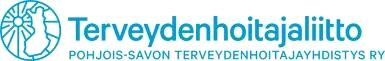 SUOMEN TERVEYDENHOITAJALIITTO STHL R.Y. Pohjois-Savon terveydenhoitajayhdistys ry. VUOSIKOKOUKSEN ESITYSLISTA 	 AikaPaikkaKOKOUKSEN AVAUSKOKOUKSEN LAILLISUUS JA PÄÄTÖSVALTAISUUSKOKOUKSEN TYÖJÄRJESTYKSEN HYVÄKSYMINENKOKOUKSEN PUHEENJOHTAJAN, SIHTEERIN, PÖYTÄKIRJAN TARKASTAJIEN (2) JA ÄÄNTENLASKIJOIDEN (2) VALINTAVUODEN 2018 TOIMINTAKERTOMUSTILIKERTOMUS VUODELTA 2018 JA TILINTARKASTAJIEN LAUSUNTOTILI- JA VASTUUVAPAUDEN MYÖNTÄMINENJÄSENMAKSUN MÄÄRÄÄMINENTOIMINTASUUNNITELMA JA TALOUSARVIO VUODELLE 2019YHDISTYKSEN HALLITUKSEN JÄSENMÄÄRÄN PÄÄTTÄMINEN JA JÄSENTEN VALINTA EROVUOROISTEN TILALLEYHDISTYKSEN PUHEENJOHTAJAN VALINTAYHDISTYKSEN RAHASTONHOITAJAN VALINTATOIMINNANTARKASTAJIEN (2) JA VARATOIMINNANTARKASTAJIEN (2) VALINTAYHDISTYKSEN KOKOUKSEN KUTSUMISTAVASTA PÄÄTTÄMINENMUUT ASIATKOKOUKSEN PÄÄTTÄMINEN